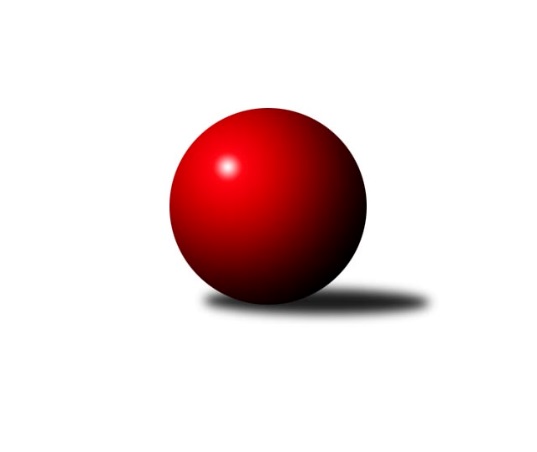 Č.3Ročník 2023/2024	23.5.2024 1.KLD D 2023/2024Statistika 3. kolaTabulka družstev:		družstvo	záp	výh	rem	proh	skore	sety	průměr	body	plné	dorážka	chyby	1.	SKK Náchod	4	4	0	0	8 : 0 	(32.5 : 15.5)	1684	8	1132	552	13.5	2.	TJ Sokol Vracov	3	2	0	1	4 : 2 	(12.0 : 16.0)	1642	4	1117	525	19.3	3.	KC Zlín	3	2	0	1	4 : 2 	(23.0 : 13.0)	1577	4	1091	487	28.7	4.	Jiskra Hylváty	3	1	0	2	2 : 4 	(19.5 : 28.5)	1570	2	1083	487	22.7	5.	SKK Hořice	3	1	0	2	2 : 4 	(5.0 : 11.0)	1514	2*	1047	467	36.3	6.	TJ Valašské Meziříčí	4	0	0	4	0 : 8 	(20.0 : 28.0)	1478	0	1046	432	36.5Tabulka doma:		družstvo	záp	výh	rem	proh	skore	sety	průměr	body	maximum	minimum	1.	TJ Sokol Vracov	2	2	0	0	4 : 0 	(8.0 : 4.0)	1625	4	1648	1601	2.	KC Zlín	2	2	0	0	4 : 0 	(21.5 : 10.5)	1602	4	1608	1595	3.	SKK Náchod	1	1	0	0	2 : 0 	(12.0 : 4.0)	1741	2	1741	1741	4.	Jiskra Hylváty	2	1	0	1	2 : 2 	(14.0 : 18.0)	1567	2	1584	1550	5.	SKK Hořice	1	0	0	1	0 : 2 	(1.5 : 2.5)	1597	0*	1597	1597	6.	TJ Valašské Meziříčí	2	0	0	2	0 : 4 	(7.0 : 9.0)	1486	0	1497	1475Tabulka venku:		družstvo	záp	výh	rem	proh	skore	sety	průměr	body	maximum	minimum	1.	SKK Náchod	3	3	0	0	6 : 0 	(20.5 : 11.5)	1664	6	1681	1636	2.	SKK Hořice	2	1	0	1	2 : 2 	(3.5 : 8.5)	1473	2	1537	1409	3.	TJ Sokol Vracov	1	0	0	1	0 : 2 	(4.0 : 12.0)	1659	0	1659	1659	4.	Jiskra Hylváty	1	0	0	1	0 : 2 	(5.5 : 10.5)	1573	0	1573	1573	5.	KC Zlín	1	0	0	1	0 : 2 	(1.5 : 2.5)	1553	0	1553	1553	6.	TJ Valašské Meziříčí	2	0	0	2	0 : 4 	(13.0 : 19.0)	1475	0	1521	1428Tabulka podzimní části:		družstvo	záp	výh	rem	proh	skore	sety	průměr	body	doma	venku	1.	SKK Náchod	4	4	0	0	8 : 0 	(32.5 : 15.5)	1684	8 	1 	0 	0 	3 	0 	0	2.	TJ Sokol Vracov	3	2	0	1	4 : 2 	(12.0 : 16.0)	1642	4 	2 	0 	0 	0 	0 	1	3.	KC Zlín	3	2	0	1	4 : 2 	(23.0 : 13.0)	1577	4 	2 	0 	0 	0 	0 	1	4.	Jiskra Hylváty	3	1	0	2	2 : 4 	(19.5 : 28.5)	1570	2 	1 	0 	1 	0 	0 	1	5.	SKK Hořice	3	1	0	2	2 : 4 	(5.0 : 11.0)	1514	2* 	0 	0 	1 	1 	0 	1	6.	TJ Valašské Meziříčí	4	0	0	4	0 : 8 	(20.0 : 28.0)	1478	0 	0 	0 	2 	0 	0 	2Tabulka jarní části:		družstvo	záp	výh	rem	proh	skore	sety	průměr	body	doma	venku	1.	TJ Sokol Vracov	0	0	0	0	0 : 0 	(0.0 : 0.0)	0	0 	0 	0 	0 	0 	0 	0 	2.	Jiskra Hylváty	0	0	0	0	0 : 0 	(0.0 : 0.0)	0	0 	0 	0 	0 	0 	0 	0 	3.	KC Zlín	0	0	0	0	0 : 0 	(0.0 : 0.0)	0	0 	0 	0 	0 	0 	0 	0 	4.	SKK Náchod	0	0	0	0	0 : 0 	(0.0 : 0.0)	0	0 	0 	0 	0 	0 	0 	0 	5.	TJ Valašské Meziříčí	0	0	0	0	0 : 0 	(0.0 : 0.0)	0	0 	0 	0 	0 	0 	0 	0 	6.	SKK Hořice	0	0	0	0	0 : 0 	(0.0 : 0.0)	0	0 	0 	0 	0 	0 	0 	0 Zisk bodů pro družstvo:		jméno hráče	družstvo	body	zápasy	v %	dílčí body	sety	v %	1.	Danny Tuček 	SKK Náchod 	8	/	4	(100%)		/		(%)	2.	Jiří Komprs 	Jiskra Hylváty 	6	/	3	(100%)		/		(%)	3.	Petr Doubek 	SKK Náchod 	6	/	3	(100%)		/		(%)	4.	Tomáš Hanuš 	SKK Náchod 	6	/	3	(100%)		/		(%)	5.	Veronika Kábrtová 	SKK Náchod 	4	/	2	(100%)		/		(%)	6.	Andrea Prouzová 	SKK Náchod 	4	/	2	(100%)		/		(%)	7.	Adam Záhořák 	KC Zlín 	4	/	3	(67%)		/		(%)	8.	Jakub Valko 	TJ Sokol Vracov 	4	/	3	(67%)		/		(%)	9.	Alexandr Polepil 	KC Zlín 	4	/	3	(67%)		/		(%)	10.	Petr Bábík 	TJ Sokol Vracov 	4	/	3	(67%)		/		(%)	11.	Filip Mlčoch 	KC Zlín 	4	/	3	(67%)		/		(%)	12.	Filip Raštica 	TJ Sokol Vracov 	4	/	3	(67%)		/		(%)	13.	Jakub Hrabovský 	TJ Valašské Meziříčí 	4	/	4	(50%)		/		(%)	14.	Kristýna Bártová 	SKK Náchod 	2	/	1	(100%)		/		(%)	15.	Vít Černý 	SKK Hořice 	2	/	2	(50%)		/		(%)	16.	Vojtěch Morávek 	Jiskra Hylváty 	2	/	3	(33%)		/		(%)	17.	Adam Hermoch 	SKK Hořice 	2	/	3	(33%)		/		(%)	18.	Lucie Zelinková 	Jiskra Hylváty 	2	/	3	(33%)		/		(%)	19.	Adéla Fikarová 	SKK Hořice 	2	/	3	(33%)		/		(%)	20.	Jaroslav Harca 	TJ Sokol Vracov 	2	/	3	(33%)		/		(%)	21.	Andrea Juříčková 	TJ Valašské Meziříčí 	2	/	4	(25%)		/		(%)	22.	Tomáš Juříček 	TJ Valašské Meziříčí 	2	/	4	(25%)		/		(%)	23.	Anthony Šípek 	Jiskra Hylváty 	0	/	1	(0%)		/		(%)	24.	Patrik Lacina 	TJ Valašské Meziříčí 	0	/	1	(0%)		/		(%)	25.	Veronika Košťálová 	SKK Hořice 	0	/	1	(0%)		/		(%)	26.	Josef Zbranek 	TJ Valašské Meziříčí 	0	/	1	(0%)		/		(%)	27.	Tomáš Doucha 	SKK Náchod 	0	/	1	(0%)		/		(%)	28.	Dominik Tázlar 	SKK Hořice 	0	/	2	(0%)		/		(%)	29.	Jakub Pavlica 	TJ Valašské Meziříčí 	0	/	2	(0%)		/		(%)	30.	František Svoboda 	KC Zlín 	0	/	3	(0%)		/		(%)Průměry na kuželnách:		kuželna	průměr	plné	dorážka	chyby	výkon na hráče	1.	SKK Nachod, 1-4	1700	1162	537	16.0	(425.0)	2.	SKK Hořice, 1-4	1636	1092	544	25.0	(409.1)	3.	KC Zlín, 1-4	1574	1095	479	28.3	(393.6)	4.	Hylváty, 1-2	1560	1078	482	23.3	(390.2)	5.	TJ Sokol Vracov, 1-4	1552	1065	487	29.5	(388.2)	6.	TJ Valašské Meziříčí, 1-4	1517	1041	476	36.0	(379.3)Nejlepší výkony na kuželnách:SKK Nachod, 1-4SKK Náchod	1741	2. kolo	Danny Tuček 	SKK Náchod	599	2. koloTJ Sokol Vracov	1659	2. kolo	Veronika Kábrtová 	SKK Náchod	589	2. kolo		. kolo	Jaroslav Harca 	TJ Sokol Vracov	568	2. kolo		. kolo	Tomáš Hanuš 	SKK Náchod	553	2. kolo		. kolo	Andrea Prouzová 	SKK Náchod	553	2. kolo		. kolo	Filip Raštica 	TJ Sokol Vracov	546	2. kolo		. kolo	Petr Bábík 	TJ Sokol Vracov	545	2. kolo		. kolo	Jakub Valko 	TJ Sokol Vracov	501	2. koloSKK Hořice, 1-4SKK Náchod	1676	3. kolo	Petr Doubek 	SKK Náchod	607	3. koloSKK Hořice	1597	3. kolo	Vít Černý 	SKK Hořice	582	3. kolo		. kolo	Danny Tuček 	SKK Náchod	540	3. kolo		. kolo	Tomáš Hanuš 	SKK Náchod	529	3. kolo		. kolo	Adéla Fikarová 	SKK Hořice	524	3. kolo		. kolo	Kristýna Bártová 	SKK Náchod	508	3. kolo		. kolo	Adam Hermoch 	SKK Hořice	491	3. koloKC Zlín, 1-4KC Zlín	1608	2. kolo	Alexandr Polepil 	KC Zlín	583	1. koloKC Zlín	1595	1. kolo	Vojtěch Morávek 	Jiskra Hylváty	558	2. koloJiskra Hylváty	1573	2. kolo	Filip Mlčoch 	KC Zlín	557	2. koloTJ Valašské Meziříčí	1521	1. kolo	Tomáš Juříček 	TJ Valašské Meziříčí	549	1. kolo		. kolo	Adam Záhořák 	KC Zlín	533	2. kolo		. kolo	Alexandr Polepil 	KC Zlín	518	2. kolo		. kolo	Jiří Komprs 	Jiskra Hylváty	515	2. kolo		. kolo	Filip Mlčoch 	KC Zlín	513	1. kolo		. kolo	Anthony Šípek 	Jiskra Hylváty	500	2. kolo		. kolo	Adam Záhořák 	KC Zlín	499	1. koloHylváty, 1-2SKK Náchod	1681	1. kolo	Danny Tuček 	SKK Náchod	575	1. koloJiskra Hylváty	1584	1. kolo	Jiří Komprs 	Jiskra Hylváty	561	1. koloJiskra Hylváty	1550	3. kolo	Tomáš Hanuš 	SKK Náchod	558	1. koloTJ Valašské Meziříčí	1428	3. kolo	Petr Doubek 	SKK Náchod	548	1. kolo		. kolo	Vojtěch Morávek 	Jiskra Hylváty	536	3. kolo		. kolo	Vojtěch Morávek 	Jiskra Hylváty	525	1. kolo		. kolo	Jiří Komprs 	Jiskra Hylváty	509	3. kolo		. kolo	Tomáš Doucha 	SKK Náchod	506	1. kolo		. kolo	Lucie Zelinková 	Jiskra Hylváty	505	3. kolo		. kolo	Andrea Juříčková 	TJ Valašské Meziříčí	502	3. koloTJ Sokol Vracov, 1-4TJ Sokol Vracov	1648	1. kolo	Jaroslav Harca 	TJ Sokol Vracov	587	1. koloTJ Sokol Vracov	1601	3. kolo	Petr Bábík 	TJ Sokol Vracov	554	3. koloKC Zlín	1553	3. kolo	Filip Raštica 	TJ Sokol Vracov	537	3. koloSKK Hořice	1409	1. kolo	Petr Bábík 	TJ Sokol Vracov	531	1. kolo		. kolo	Jakub Valko 	TJ Sokol Vracov	530	1. kolo		. kolo	Alexandr Polepil 	KC Zlín	524	3. kolo		. kolo	Filip Raštica 	TJ Sokol Vracov	521	1. kolo		. kolo	Filip Mlčoch 	KC Zlín	516	3. kolo		. kolo	František Svoboda 	KC Zlín	513	3. kolo		. kolo	Jaroslav Harca 	TJ Sokol Vracov	510	3. koloTJ Valašské Meziříčí, 1-4SKK Hořice	1537	2. kolo	Adam Hermoch 	SKK Hořice	531	2. koloTJ Valašské Meziříčí	1497	2. kolo	Tomáš Juříček 	TJ Valašské Meziříčí	518	2. kolo		. kolo	Vít Černý 	SKK Hořice	505	2. kolo		. kolo	Adéla Fikarová 	SKK Hořice	501	2. kolo		. kolo	Jakub Pavlica 	TJ Valašské Meziříčí	492	2. kolo		. kolo	Andrea Juříčková 	TJ Valašské Meziříčí	487	2. kolo		. kolo	Jakub Hrabovský 	TJ Valašské Meziříčí	463	2. kolo		. kolo	Dominik Tázlar 	SKK Hořice	433	2. koloČetnost výsledků:	2.0 : 0.0	6x	0.0 : 2.0	3x